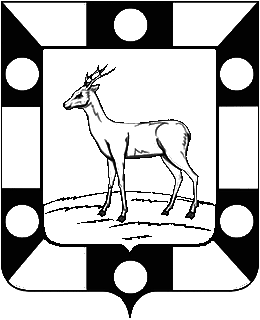 СОБРАНИЕ ПРЕДСТАВИТЕЛЕЙ СЕЛЬСКОГО ПОСЕЛЕНИЯ КУРУМОЧ  МУНИЦИПАЛЬНОГО РАЙОНА ВОЛЖСКИЙ САМАРСКОЙ ОБЛАСТИ                                              второго созыва                                                              РЕШЕНИЕ      ПРОЕКТ  № 9-08-15 от 10.08.2015г               «__» ________ 201  г.                                      №  ___________ О внесении изменений в Административный регламент  «О муниципальном земельном контроле за использовании земель, осуществляемым органом  местного самоуправления сельского поселения Курумоч муниципального района Волжский Самарской области  утвержденный  Решением Собрания представителей  № 131/60  от 03 апреля 2014 года В  целях  приведения  муниципальных правовых  актов в соответствие с действующим законодательством  и руководствуясь  ст. 72  Земельного кодекса  Российской  Федерации,  ч.4 ст.15 Федерального закона от 6 октября 2003 года № 131-ФЗ «Об общих принципах организации местного самоуправления в Российской  Федерации», ст.6 Федерального закона от 26 декабря 2008 года № 294-ФЗ «О защите прав юридических лиц и индивидуальных предпринимателей при осуществлении государственного контроля (надзора) и муниципального контроля», п.10 ч.1 ст.6 Закона Самарской области от 11 марта 2005 года № 94-ГД «О земле», Собрание представителей сельского поселения Курумоч  муниципального района Волжский  Самарской области  РЕШИЛО:   1. Внести изменения в Административный регламент  «О муниципальном земельном контроле за использованием земель, осуществляемом органом местного самоуправления сельского поселения Курумоч муниципального района Волжский» утвержденный решением Собрания представителей сельского поселения Курумоч муниципального района Волжский Самарской области  № 131/60 от 03 апреля 2014года:   	Пункт 2 Статьи 1. читать в следующей редакции:2.Организация и проведение муниципального земельного контроля за использованием земель при осуществлении деятельности юридическими лицами, индивидуальными предпринимателями осуществляется в соответствии с Федеральным законом от 26.12.2008 г. № 294-ФЗ «О защите прав юридических лиц и индивидуальных предпринимателей, граждан, не являющихся индивидуальными предпринимателями при осуществлении государственного контроля (надзора) и муниципального контроля» (далее - ФЗ № 294), ч. 1 ст. 72 Земельного Кодекса Российской Федерации.Пункт 4  статьи 2. читать в следующей редакции: Муниципальный земельный контроль за использованием земель при осуществлении  деятельности юридическими лицами, индивидуальными предпринимателями, гражданами, не являющимися индивидуальными предпринимателями – деятельность органа муниципального земельного контроля, уполномоченного на организацию и проведение на территории муниципального образования проверок соблюдения требований, установленных муниципальными правовыми актами, при осуществлении деятельности по  использованию земель, расположенных в границах сельского поселения Курумоч  муниципального района Волжский, юридическими лицами, индивидуальными предпринимателями, гражданами, не являющимися индивидуальными предпринимателями. Пункт 6  статьи 2. читать в следующей редакции: Мероприятие по муниципальному земельному контролю в отношении юридических лиц и индивидуальных предпринимателей, граждан, не являющихся индивидуальными предпринимателями - действия должностного лица или должностных лиц органа муниципального земельного контроля и привлекаемых в случае необходимости в установленном ФЗ № 294 порядке к проведению проверок экспертов, экспертных организаций по рассмотрению документов юридического лица, индивидуального предпринимателя, по обследованию используемых указанными лицами при осуществлении деятельности земельных участков,  по отбору образцов продукции, объектов окружающей среды, объектов производственной среды, по проведению их исследований, испытаний, а также по проведению экспертиз и расследований, направленных на установление причинно-следственной связи выявленного нарушения требований, установленных муниципальными правовыми актами, с фактами причинения вреда.Пункт 8  статьи 2. читать в следующей редакции: Проверка юридических лиц и индивидуальных предпринимателей, граждан, не являющихся индивидуальными предпринимателями - совокупность проводимых органом муниципального земельного контроля в отношении юридического лица, индивидуального предпринимателя, граждан не являющихся индивидуальными предпринимателями,  мероприятий по контролю за использованием земель для оценки соответствия осуществляемых ими деятельности или действий (бездействия), производимых и реализуемых ими товаров (выполняемых работ, предоставляемых услуг) требованиям, установленными муниципальными правовыми актами.Пункт 1 Статьи 9 читать в следующей редакции:Статья 9. Организация и проведение плановой проверки1. Плановые проверки в отношении юридических лиц, индивидуальных предпринимателей проводятся не чаще чем один раз в три года. В отношении граждан, не являющихся индивидуальными предпринимателями, плановая проверка проводятся  в соответствии с ежегодным планом  (далее ежегодный план).Плановые проверки в отношении конкретного гражданина проводятся не чаще  одного раза в три года.Пункт 2 ст. 9 читать в следующей редакции:2.Плановые проверки проводятся на основании разрабатываемых  органом муниципального земельного контроля в соответствии с его полномочиями ежегодных планов. Ежегодные планы проведения плановых проверок в отношении юридических лиц и индивидуальных предпринимателей, граждан, не являющихся индивидуальными предпринимателями  составляются отдельно. Пункт 6  статьи 9  дополнить следующим содержанием:Основанием для включения плановой проверки в ежегодный план в отношении земельных участков, находящихся во владении (или) пользовании у граждан, является отсутствие сведений о правоустанавливающих  документах  на земельный участок либо истечение стрех лет со дня:1)возникновения права на земельный участок;2) окончания проведения последней плановой проверки.Пункт 5 статьи 10 дополнить следующим содержанием:3) необходимость обследования земельного участка при подготовке решения органов муниципального земельного контроля  о предоставлении данного земельного участка заявителю. 4) приказ (распоряжение) руководителя органа государственного контроля (надзора), изданный в соответствии с поручениями Президента Российской Федерации, Правительства Российской Федерации и на основании требования  прокурора о проведении внеплановой проверки в рамках надзора за исполнением законов по поступившим в органы прокуратуры материалам и обращениям.	Обращения и заявления, не позволяющие  установить лицо, обратившееся в орган муниципального земельного контроля, а также  обращения  и заявления, не содержащие сведений о конкретных фактах  нарушения земельного законодательства Российской Федерации, законодательства Самарской области, не могут служить основанием для проведения внеплановой проверки.          5. Опубликовать настоящее решение в   Информационном вестнике     «Сельское поселение Курумоч».         6.  Решение вступает в силу после его официального опубликования.         7. Контроль  исполнения настоящего решения возложить на  главу   сельского поселения Курумоч. Глава   сельского поселения  Курумоч                                                 О.Л.Катынский                                                                                                                                       Кулешевская  9989166